MathsEnglishTopic Maths Year 5WednesdayComplete 1 Fluent in Five arithmetic set daily.Week 6 – test 3(Mark with your parents and talk through ones where you have made mistakes)Complete one rapid reasoningWeek 6 – Test 3(Answers are available)Follow the below link for today’s maths lesson:https://whiterosemaths.com/homelearning/year-5/Summer Term – Week 4Lesson 3 - Converting improper fractions to mixed numbers and vice versaWatch the PowerPoint2 – Work through the task3  - The answers are available for you to check your workThursday Complete 1 Fluent in Five arithmetic set daily.Week 6 – test 4(Mark with your parents and talk through ones where you have made mistakes)Complete one rapid reasoningWeek 6 – Test 4(Answers are available)Follow the below link for today’s maths lesson:https://whiterosemaths.com/homelearning/year-5/Summer Term – Week 4Lesson 4 - Compare and order fractions less than one1 – Watch the PowerPoint2 – Work through the task3  - The answers are available for you to check your workMaths Year 6WednesdayComplete 1 Fluent in Five arithmetic set daily.Week 6 – test 3(Mark with your parents and talk through ones where you have made mistakes)Complete one rapid reasoningWeek 6 – Test 3(Answers are available)Follow the below link for today’s maths lesson:https://whiterosemaths.com/homelearning/year-6/Summer Term – Week 3Lesson 3 - Divide fractions by integers1– Watch the PowerPoint2 – Work through the task3  - The answers are available for you to check your workThursdayComplete 1 Fluent in Five arithmetic set daily.Week 6 – test 4(Mark with your parents and talk through ones where you have made mistakes)Complete one rapid reasoningWeek 6– Test 4(Answers are available)Follow the below link for today’s maths lesson:https://whiterosemaths.com/homelearning/year-6/Summer Term – Week 3Lesson 4 - Fractions of an amount1 – Watch the PowerPoint2 – Work through the task3  - The answers are available for you to check your workEnglish – Year 5Warm Up – Complete one Grammar Warm UpTalk for Writing Book (PDF)Year 5 = Rhi-swano-zeb-tah workbookPage 26 onwardsWrite, edit and publish your information text.You can be as creative as you wish with your presentation.English – Year 6Warm Up – Complete one Grammar Warm UpTalk for Writing Book (PDF)Year 6 = The City of SilenceActivity 14You could record your poem and post on google classroom?Guided Reading Year 5 and 6Independently read a chapter of your own book and write a summary for the chapter.Complete a reading revision mat –Year 5 – Tutankha-whom?Year 6 – PICKLES SAVES THE WORLD CUPSpellings for Friday: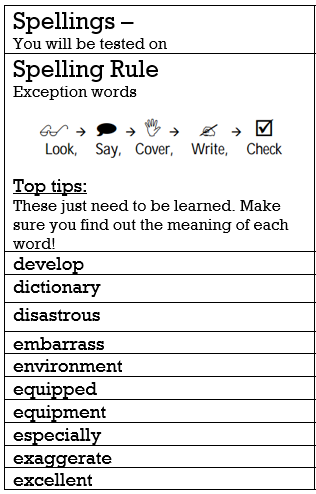 ScienceOur new topic for this term is LightFollow the PowerPoint:Science: Light: Reflecting Light Year 6 Lesson Pack 3RefractionActivity:Complete the refraction Investigations PE - 
Mr Challinor has set us some more challenges:https://mailchi.mp/3379a8a38383/draft-of-school-games-newsletter-2782605https://getseteatfresh.co.uk/Computing:(All about keeping safe online)Follow this linkhttps://www.thinkuknow.co.uk/parents/Support-tools/home-activity-worksheets/8-10s/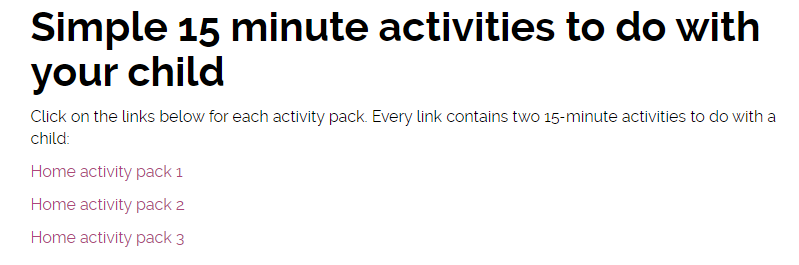 The above should show:There are 3 work packs to support your learning at home.Art: Zentangle ArtA teacher has shared this art idea online – it looks fantastic. Have a go and upload any of your challenges.(DO NOT TWEET THE TEACHER MENTIONED IN THE INTRODUCTION)Additional Learning Opportunities:Daily reading (30 mins)Time Tables Rock Stars and Maths Frame (30 mins)Spelling Shed (30 mins)https://mathsframe.co.uk/en/resources/resource/477/Multiplication-Tables-CheckPE with Joe Wicks https://www.youtube.com/watch?v=qGKGNzNbWjUCosmic Yoga https://www.youtube.com/user/CosmicKidsYogaEducation CityAdditional Learning Opportunities:Daily reading (30 mins)Time Tables Rock Stars and Maths Frame (30 mins)Spelling Shed (30 mins)https://mathsframe.co.uk/en/resources/resource/477/Multiplication-Tables-CheckPE with Joe Wicks https://www.youtube.com/watch?v=qGKGNzNbWjUCosmic Yoga https://www.youtube.com/user/CosmicKidsYogaEducation CityAdditional Learning Opportunities:Daily reading (30 mins)Time Tables Rock Stars and Maths Frame (30 mins)Spelling Shed (30 mins)https://mathsframe.co.uk/en/resources/resource/477/Multiplication-Tables-CheckPE with Joe Wicks https://www.youtube.com/watch?v=qGKGNzNbWjUCosmic Yoga https://www.youtube.com/user/CosmicKidsYogaEducation City